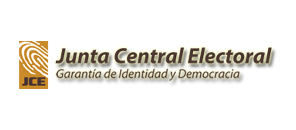 NATURALIZACIÓN              DATOS DEL SOLICITANTE/APPLICANT INFORMATION (Letra molde legible)              Fecha____________Nombre completo/Full Name:________________________________________________Dirección/Address: Ciudad/City: ____________________________________Estado/State:__________Código Postal/Zipcode:_______________Número de teléfonos/Phone number: (celular)_______________(casa)______________Correo electrónico/email:_________________________________REQUISITOS TRANSCRIPCIÓN ACTAS DE NACIMIENTOActa de NACIMIENTO debidamente Apostillada por la Secretaría de Estado del estado que emitió el acta. (el acta apostillada debe enviarla en físico, debe ser la original, no copia)Copia de pasaporte (si es menor) o licencia de conducir extranjera( si es mayor de edad)Identificación padre o madre dominicano: Copia Cédula de Identidad y Electoral Dominicana al día, de ambos lados. En caso de que nunca halla tenido cédula entonces puede utilizarse el acta de nacimiento. SOLO se necesita que un que uno de los padres sea ciudadano dominicano. PRECIOS:Money order a nombre de Consulado Dominicano por un monto de $145.00  (CONSULADO DOMINICANO). Traducción del acta.Money order a nombre de Consulado Dominicano por un monto de $45.00  (CONSULADO DOMINICANO). Transcripción del acta.OPCIONES DE ENVIOEnviar Money order de $15.00 a nombre del Consulado Dominicano Enviar de un sobre pre-pagado con sus documentos. NOTAS:Favor de enviar los documentos indicados anteriormente. 500 N. Brand Blvd. Suite 960 Glendale, CA 91203.Para más información contactarnos al: Tel.(818)-649-1344  Jcecalifornia@gmail.com